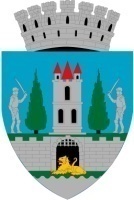 HOTĂRÂREA NR.  126/30.03.2023privind modificarea Hotărârilor Consiliului Local  Satu Mare nr. 318/15.09.2022 și 56/03.02.2023 Consiliul Local al Municipiului Satu Mare,Analizând proiectul de hotărâre nr. 20331/27.03.2023, referatul de aprobare al inițiatorului, înregistrat sub nr. 20333/27.03.2023, raportul de specialitate comun al Direcției Economice și al Serviciului investiții, gospodărire-întreținere înregistrat sub nr. 20334/27.03.2023, avizele comisiilor de specialitate ale Consiliului Local Satu Mare,        În conformitate cu prevederile:O.U.G. nr. 95 /2021 pentru aprobarea Programului naţional de investiţii "Anghel Saligny", cu modificările și completările ulterioare,Ordinului nr.1333 din 21.09.2021 privind aprobarea Normelor metodologice pentru punerea în aplicare a prevederilor Ordonanței de urgență a Guvernului nr. 95/2021 pentru aprobarea Programului național de investiții "Anghel Saligny",Luând în considerare prevederile:art. 44 alin. (1) și alin. (4) din Legea nr. 273/2006 privind finanțele publice locale, cu modificările și completările ulterioare,HG nr. 907/2016, privind etapele de elaborare și conținutul-cadru al documentațiilor tehnico-economice aferente obiectivelor/proiectelor de investiţii finanțate din fonduri publice,Ținând seama de prevederile Legii nr. 24/2000 privind normele de tehnică legislativă pentru elaborarea actelor normative, republicată, cu modificările și completările ulterioare,În baza prevederilor art. 129 alin. (2) lit. b) alin. (4) lit. d)  din O.U.G. nr. 57/2019 privind Codul administrativ, cu modificările și completările ulterioare, În temeiul prevederilor art. 139 alin. (3) lit. g) și prevederile art. 196 alin. (1) lit. a) din O.U.G. nr. 57/2019 privind Codul administrativ, cu modificările și completările ulterioare,           Adoptă prezenta,  H O T Ă R Â R E:Art. 1. Se aprobă modificarea Anexei 1 a  Hotărârii Consiliului Local Satu Mare  nr. 318/15.09.2022, conform Anexei 1 la prezenta hotărâre.Art. 2. Se aprobă modificarea Anexei 2 a Hotărârii Consiliului Local Satu Mare nr. 318/15.09.2022, conform Anexei 2 la prezenta hotărâre.Art. 3. Se modifică art. 3 al Hotărârii Consiliului Local Satu Mare                                          nr. 318/15.09.2022, care va avea următorul conținut:,,Art.3. Se aprobă finanțarea de la bugetul local al Municipiului Satu Mare a sumei de 5.135.945,29 lei (TVA inclus) reprezentând categoriile de cheltuieli finanțate de la bugetul local conform prevederilor art. 4 alin. (6) din Normele metodologice pentru punerea în aplicare a prevederilor Ordonanței de urgență a Guvernului nr. 95/2021 pentru aprobarea Programului național de investiții "Anghel Saligny", pentru categoriile de investiții prevăzute la art. 4 alin. (1) lit. a)-d) din Ordonanța de urgență a Guvernului nr. 95/2021, aprobate prin Ordinul ministrului dezvoltării, lucrărilor publice și administrației nr. 1333/2021.”Art. 4. Se aprobă modificarea Anexei 3 a Hotărârii Consiliului Local Satu Mare nr. 56/03.02.2023, conform Anexei 3 la prezenta hotărâre.Art. 5. Se aprobă modificarea Anexei 4 a Hotărârii Consiliului Local Satu Mare nr. 56/03.02.2023, conform Anexei 4, la prezenta hotărâre.Art. 6. La data intrării în vigoare a prezentei hotărâri încetează aplicabilitatea prevederilor art. 1, art. 2 și art. 3 ale Hotărârii Consiliului Local Satu Mare                                          nr. 56/03.02.2023.Art. 7. Anexele nr. 1, 2, 3 și 4  fac parte integrantă din prezenta hotărâre.Art. 8. Cu ducerea la îndeplinire a prezentei hotărâri se încredințează Primarul Municipiului Satu Mare prin Serviciul investiții, gospodărire-întreținere.Art. 9 Prezenta hotărâre se comunică prin intermediul Secretarului General al Municipiului Satu Mare, în termenul prevăzut de lege, Primarului Municipiului Satu Mare, Instituției Prefectului-Județul Satu Mare, Direcției Economice, Serviciului Patrimoniu, Concesionări, Închirieri și Ministerului Dezvoltării, Lucrărilor Publice și Administrației prin intermediul Serviciului Investiții, Gospodărire-Întreținere.       Președinte de ședință,                                          Contrasemnează                  Kiss Iosif                                                     Secretar general,                                                                                  Mihaela Maria RacolțaPrezenta hotărâre a fost adoptată în ședința ordinară cu respectarea prevederilor art. 139 alin. (3)  lit. g) din O.U.G. nr. 57/2019 privind Codul administrativ, cu modificările și completările ulterioare;Redactat în 3 exemplare originaleTotal consilieri în funcţie23Nr. total al consilierilor prezenţi21Nr. total al consilierilor absenţi2Voturi pentru21Voturi împotrivă0Abţineri0